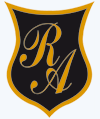          Colegio República Argentina            O’Carrol  # 850-   Fono 72- 2230332                    Rancagua                                    GUÍA DE MATEMÁTICA 7° AÑO BÁSICO                                              RAZONESClase: 9  Una razón puede ser amplificada o simplificada.Completa el siguiente cuadro:Anota la razón correspondiente.Felipe vendió 3 duraznos por cada 5 manzanas.En una guardería hay 7 niñas por cada 6 niños.Al estadio entraron 36 niños por cada 4 adultos.En una escuela de manejo hay 10 profesores por cada 40 alumnos.En un cajón se pusieron 15 manzanas rojas y 17 verdes.En un terreno se ocuparon 100 m2 para la casa y 300 m2 para los jardines.Para una fiesta, se compraron 3 bebidas por cada 5 sándwiches.Lee atentamente, analiza e indica la razón que corresponde:En un curso hay 15 estudiantes hombre y 17 estudiantes mujer. Determina:La razón entre hombres y mujeres___________________La razón entre mujeres y hombres___________________La razón entre hombres y el total de estudiantes________La razón entre mujeres y el total de estudiantes_________Encuentra por amplificación dos razones equivalentes a cada una de las dadas. ( amplifica por 2 y por 5)Recordar que  equivalente es  expresar un mismo valor  numérico de diferente forma.   =     =       ;          =     =        entonces       =  ,    =   =Encuentra por simplificación dos razones equivalentes a cada una de las dadas. ( encontrar el número  mayor  que lo divida en forma exacta ) =           =       entonces       =     =  = 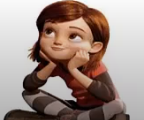 Nombre:Curso:     7° Años                        Fecha: Semana del 25 al 29 de Mayo 2020Objetivo de Aprendizaje: Mostrar que comprenden el concepto de razón.>Representándolo de manera pictórica.>Calculando de varias maneras.>Aplicándolo a situaciones sencillas.Instrucciones:A partir de las explicaciones dadas anteriormente, resuelve cada uno de los siguientes ejercicios.Frente a cualquier inquietud, no dudes en consultar por los medios de comunicación que dispongas.Anímate a desarrollar  con alegría, esfuerzo  este contenido, poniendo a prueba tus propias potencialidades. Tú eres capaz de esto y mucho más.Amplificar es multiplicar el numerador y denominador  por un mismo número. Ejemplo : a)     amplificada  por  3 es :      =     =                  b)    amplificado  por  5  es :     =     =  Simplificar es dividir el numerador y denominador por un mismo número.Ejemplo: a)      simplificado por  2  es  :    =    =                    b)       simplificado por 9 es :   =     =   RazónAntecedenteConsecuente2: 5     b)  362: 141412: 361266025: 5050